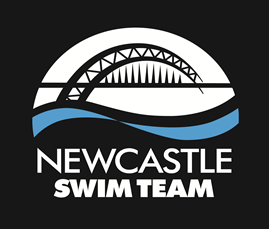 Committee Newsletter March 2016Dear parents , swimmers and members,Here is  our Club news , to keep you informed of what is going on around the Club!Grand raffle!Would you like to have your squad fees paid for a whole year?! We are launching a raffle where you could have just that! £10 per ticket1st prize one year squad fees paid2nd prize one year ASA/ Club membership paid3rd prize one year Club membership paidTickets will be on sale via your reps and Committee members throughout March and April. The draw will take place on 9TH MAY. This is applicable to one swimmer only. GOOD LUCK!MembershipJill Winter has now taken over from Anna Hardingham. Jill from now will deal with all ASA/ Club membership queries and will co-ordinate new starter memberships. If any of your personal details change or you have any membership queries please let her know on: c1rep@newcastleswimteam.co.ukSweet Stall MondaysSophie Eddy runs this every Monday evening, so bring along your purse and buy some sweets. All funds go back into the Club.Home gala newsJulie and Caitrina have booked our next Shrimp meet – Saturday 7th May at Stanley. Keep an eye on the website for all further information.  We hope to see many of our young swimmers at this meet. The Shrimp is a great and fun event. We are also running a level 2 meet on 24th and 25th June. All info will follow in due course.As always we will need lots of help. Our last galas have been so successful because we received so much help from parents.  We will be calling upon you again for yet another gala for our youngsters. As always we welcome raffle and tombola donations. Please bring them along any time and hand over to us.KitAll now back in stock! Our hoodies have gone up in price from 2016 :Child sizes £16, Adults £21Pool tops are now also back in stock  -  Child sizes £11, Adult £14Swim hats £6. Water bottles £2Please contact your rep or louise.turnbull@btinternet.com  if you need any items for galas.WebsiteJulie Coverdale - has come forward and gradually the site is being updated with all Club and gala news. Thanks Julie! Please anyone whose role involves updating pages on the site please email her directly with the up to date info at: Julie.coverdale@hotmail.comVolunteer forumOur volunteers will have received an email from Jan Smith, our workforce co-ordinator, inviting them to attend forums to give her feedback on their roles. If you would like to get involved with the Club then please do contact her for a chat: artyhippo@hotmail.com. Sainsbury’s vouchers.These are once again available, if you are not using them please keep and bring them into the pool. Thank you!Daniel RushtonSome sad news  to report. Daniel, a swimmer in the County and also an Aquajets coach, was tragically killed in a road accident last month. The Club has sent a message of condolence and has made a donation to Tiny Lives, the family’s charity of choice.  A minute’s silence was also held at the N&D championships at the weekend. Club policiesFrom time to time we like to remind everyone of some of our policies and also those of the pool operator. We also wish to remind you that in our November newsletter we announced the summer closure – details are on the front page of the website.Mobile phones/ Camera phonesWe ask that swimmers DO NOT USE their phones in the changing rooms, but that they wait until they are well out of the building. The Pool operator policy does not allow the use of phones and we will be asking them to reinstate their signs which seem to have been taken down.No pay no gala!Please be reminded that the squad reps will NOT take gala entries after the deadline they have set.  All entries must be made with the correct, full payment and on time. Please help us to run our gala procedures smoothly. We thank you very much for your co-operation.Squad fee payment policySquad fees are payable throughout the year.Payment breaks are not permitted during times of injury, illness or other absences. Swimmers must continue to pay to keep their place in the squad. The Committee will consider applications in times of hardship or serious illness/injury on a case by case basis. Please submit these requests in writing to:secretary@newcastleswimteam.co.ukWe never like to talk about this as we don’t want anyone to leave us! However we must remind all that if you wish to leave the Club notice must be given in writing to the Membership secretary and Head Coach.NB the Club have the right to continue to chase unpaid fees if we are not notified of this.28/2/2016